官方网站              官方微信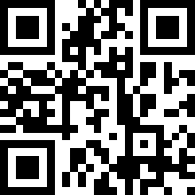 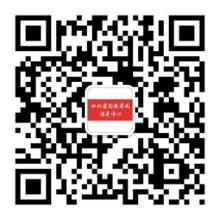             四川省招生考试指导中心就2020年高职单招工作致广大考生及家长的一封信各位考生及家长：你们好！2020年普通高等学校高职教育单独招生（以下简称“高职单招”）工作开始了，高职单招是普通高考的重要组成部分。在这防控新型冠状病毒肺炎疫情的严峻时刻，为了确保高职单招宣传工作顺利进行，请广大考生及家长注意以下事项。▲网上咨询活动鉴于疫情防控的特殊性，按上级要求任何单位不得在疫情流行期间举办聚集性宣传活动，不得组织现场咨询和巡展活动。因此，我省将于2020年2月15日-3月20日举办“四川省2020年高职单招网上咨询会”，考生及家长可通过扫描二维码或四川省招生考试指导中心官网（www.zsksb.com/www.sceeic.cn）参与。▲获取信息的渠道考生及家长应该通过以下途径了解高职单招的权威官方信息：1.高职单招院校的官方网站和和官方微信公众号；2.四川省教育考试院官网（www.sceea.cn）、四川省招生考试指导中心官网（www.zsksb.com/www.sceeic.cn）和官方微信公众号；3.《招生考试报·2020年普通高校特殊类型招生报考指南/2020年普通高校高职教育单独招生报考指南》（以下简称《报考指南》），将通过考生所在学校发放到考生手上，人手一册。▲警惕虚假信息，谨防上当受骗高校不会委托任何中介机构及个人进行招生宣传、生源组织等工作，不会组织编印考试复习资料，不会举办任何形式的考前培训班，不会收取任何与招生录取挂钩的费用，学校内部也绝不存在所谓书记、院长、处长、教授拥有点招名额的情况，所有考试、招生录取信息均第一时间在学校官方网站正式公布。对于中介机构、不法分子通过手机、网络、“热心人”上门等方式发布或传播所谓“出售单招试题”、只要“缴钱”就可以被录取等信息，请广大考生及家长提高警惕，不要相信任何中介机构或个人的虚假宣传，避免误导，谨防受骗，维护好自己的合法权益。最后，祝全省考生升学成功!考上满意的学校和专业！                         四川省招生考试指导中心                            2020年2月10日